Lesson 4 (Niiwin): Using a Pencil/Crayon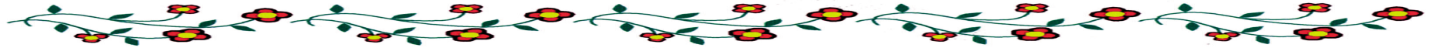 Activity- Copy Cat ColoringAs the parent, draw any simple item (such as a tree, flower, sun etc.) and have the child recreate it on their own page.You can start simple and as time goes on, get a bit more complex with the drawn item. It doesn’t have to be perfect. You just want the child to get used to holding a writing utensil.Another exercise to practice writing, using the paper strips provided, help the child hold the pencil/crayon correctly and have them practice writing their name.You can write it once and have the child trace over it if that is best.  They can do this in a family space or in their nook they created! 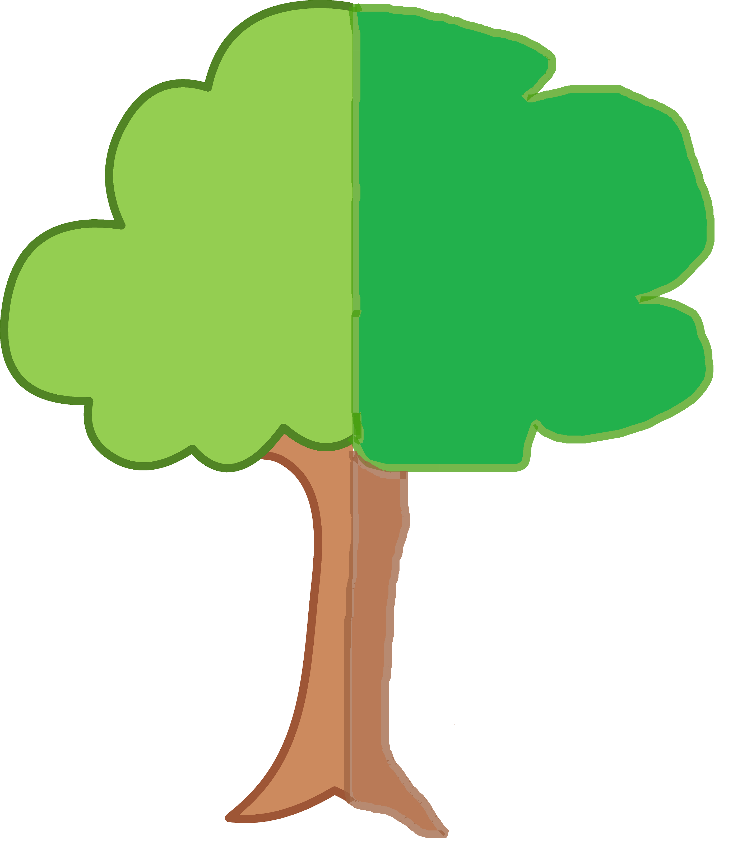 